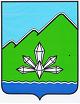 АДМИНИСТРАЦИЯ ДАЛЬНЕГОРСКОГО ГОРОДСКОГО ОКРУГА           ПРИМОРСКОГО КРАЯ ПОСТАНОВЛЕНИЕ _______________                             г. Дальнегорск                              №   _______О внесении изменений в постановление администрации Дальнегорского городского округа от 02.04.2020 № 309-па «Об утверждении порядка проведения экспертизы муниципальных нормативных правовых актовДальнегорского городского округа и оценки 
регулирующего воздействия проектов муниципальных нормативных правовых актов Дальнегорского городского округа» Руководствуясь Федеральным законом от 06.10.2003 № 131-ФЗ «Об общих принципах организации местного самоуправления в Российской Федерации», Законом Приморского края от 03.12.2014 № 507-КЗ «О порядке проведения экспертизы муниципальных нормативных правовых актов и оценки регулирующего воздействия проектов муниципальных нормативных правовых актов в Приморском крае», решением Думы Дальнегорского городского округа от 27.11.2015 № 434 «Об оценке регулирующего воздействия проектов муниципальных нормативных правовых актов и экспертизы муниципальных нормативных правовых актов, затрагивающих вопросы осуществления предпринимательской и инвестиционной деятельности», Уставом Дальнегорского городского округа, администрация Дальнегорского городского округа ПОСТАНОВЛЯЕТ:Внести в постановление администрации Дальнегорского городского округа от 02.04.2020 № 309-па «Об утверждении порядка проведения экспертизы муниципальных нормативных правовых актов Дальнегорского городского округа и оценки регулирующего воздействия проектов муниципальных нормативных правовых актов Дальнегорского городского округа» следующие изменения:1.1. В порядке проведения экспертизы муниципальных нормативных правовых актов Дальнегорского городского округа и оценки регулирующего воздействия проектов муниципальных нормативных правовых актов Дальнегорского городского округа:1) пункт 1.2 дополнить абзацем шестым следующего содержания:«- проектов нормативных правовых актов, разработанных в целях ликвидации чрезвычайных ситуаций природного и техногенного характера на период действия режимов чрезвычайных ситуаций»;2) в абзаце шестом пункта 3.2 слова «предупреждения и (или) ликвидации чрезвычайных ситуаций природного и техногенного характера,» исключить.2. Опубликовать настоящее постановление в газете «Трудовое слово» и разместить на официальном сайте Дальнегорского городского округа в сети Интернет.3. Контроль за исполнением настоящего постановления оставляю за собой.Глава Дальнегорского городского округа     							    А.М. Теребилов